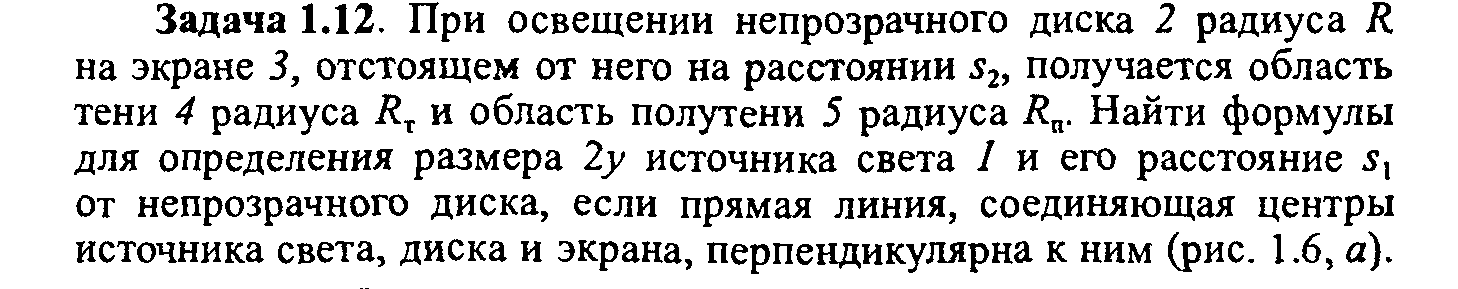 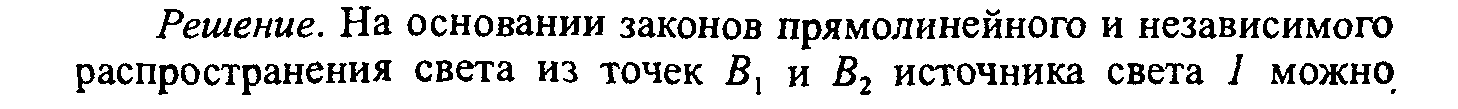 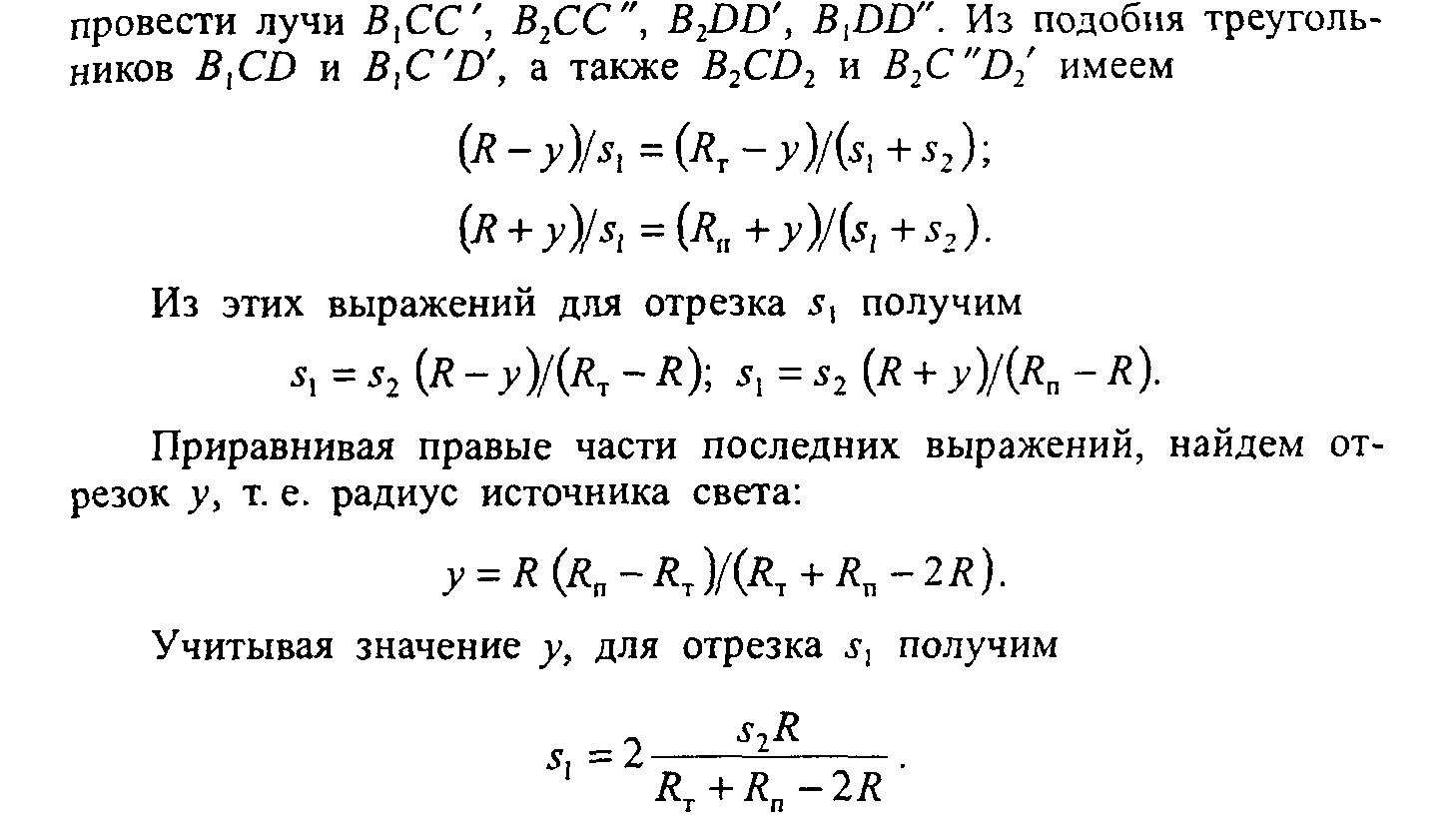 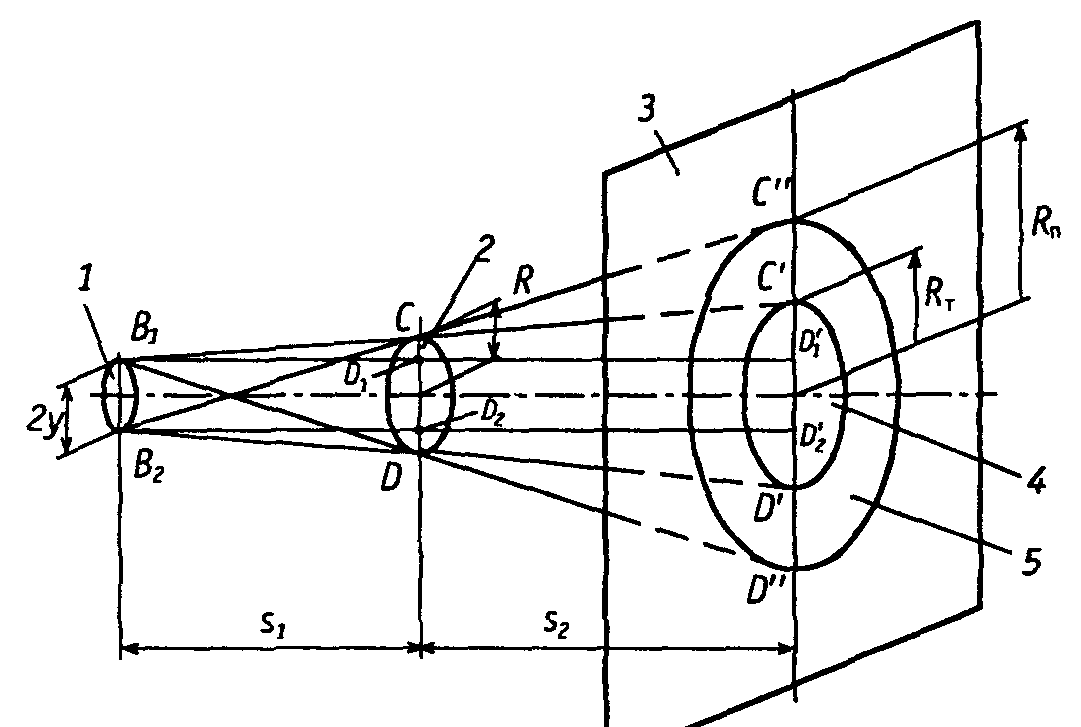 Рис. 1.6, а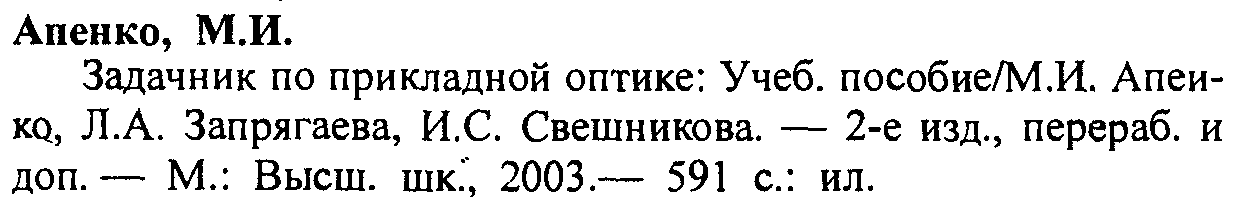 